Pressure Injury Prevention InterventionsInterventions based on the Braden Scoring of 1 or 2 for the risk assessment factorsBRADEN RISK FACTORS (if yes)Then consider these INTERVENTIONS for your patientMobilityMakes no changes in body positionsVery limited on movements	ActivityBedfastAmbulation is limited to non-existentSensoryUnresponsiveVery limited response to stimuli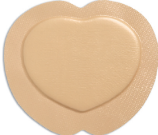 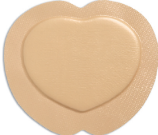 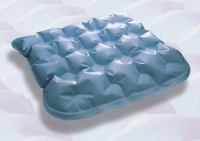 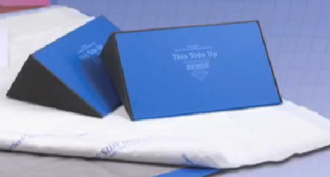 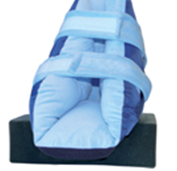 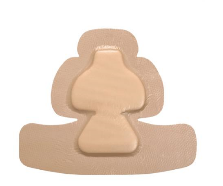 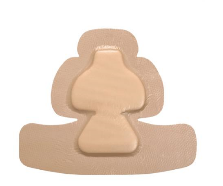 Shear/FrictionNeeds maximum or moderate assistance in movingSlides down in bed or chair frequently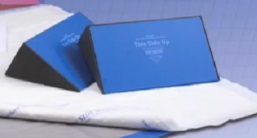 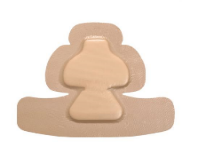 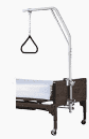 NutritionNPO or clear liquids for greater than 5 days Eats less than 50% of meals per dayReceives less than optimum tube feeds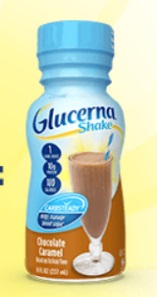 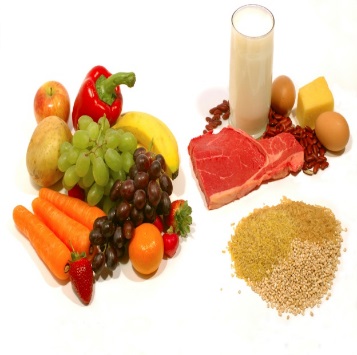 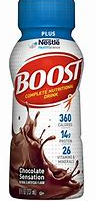 MoistureConstantly wet from urine or stoolLinens changed once per shift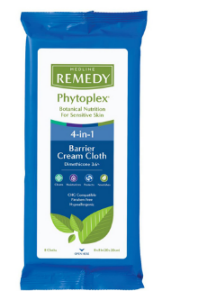 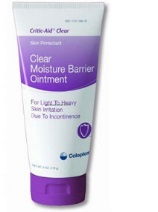 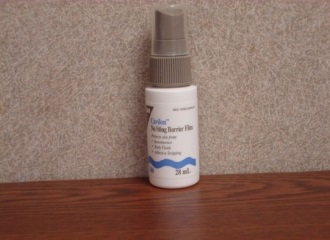 